Name: ________________________________________________ Date: _______________________Similarity Review Sheet Given, find DE and CE.A model of a building has a scale of 2 in to 15 ft.If the model is 5 in tall, how tall is the actual building?In the diagram, CAT DOG.  Use the diagram to find each of the following.Scale factor of CAT to DOG (Simplify if necessary)       k = _______Find x and y (Show Work!)        x = __________			y = __________Find mD = __________°Find mO = __________°Find the perimeter of CAT = __________         Find the perimeter of DOG = __________What is the ratio (scale factor) of the perimeter of CAT to the perimeter of DOG? _____________A boy who is 5 ft. tall cast a shadow that is 12 ft long. At the same time, a building   nearby cast a shadow that is 72 ft long.  How tall is the building?     Draw a picture!Explain why the triangles are similar and write a similarity statement.ABC~__________ by ______RST~__________ by ______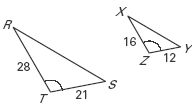 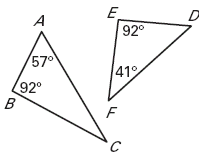 ABC~__________ by ______				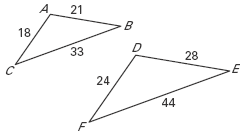 Determine which of the triangles (Δ DEF or ΔGHJ) is similar to ΔABC: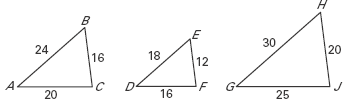 Complete the Similarity Statement  to ΔABC ~ Δ ____________Find the Scale Factor from ΔABC to your answer from #13. = __________Determine whether the dilation from Figure A to Figure B is a reduction or an enlargement.  Then find its scale factor and simplify if possible.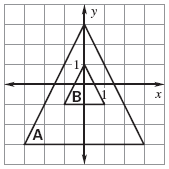 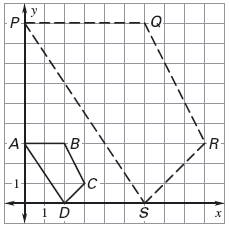                      b)						          Reduction or enlargement?		  		Reduction or enlargement?          scale factor = __________		  			scale factor = __________